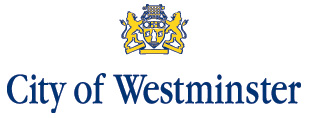 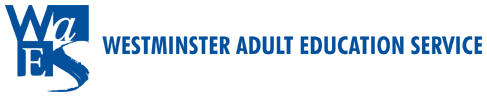 To lead the Service’s quality strategy and key performance indicators, providing guidance and support for its effective implementation and review.To work closely with the Assistant Principal for Education and Training to ensure that teaching, learning and assessment in both direct and subcontracted provision is rated good or outstanding by OFSTED.To line manage the Advanced Learning Practitioners and Learning Technology Officer.To lead the annual, whole Service self-assessment programme taking responsibility for validating, publishing and presenting the annual self-assessment report and quality improvement plan to the Education and Skills Funding Agency, Ofsted, Board of Governors and stakeholders.To design, implement and continuously improve systems that establish and maintain the highest          possible standards of education and training to learners, trainees and apprentices.To oversee and lead on the development, operation and review of awarding body registration, the internal and external verification processes  and moderator visits ensuring that awarding body and regulatory standards are met or exceeded. To manage the Service’s annual programme for the observation of teaching and learning, including the training of observers and moderation of judgements, providing regular management reports, and ensuring that effective support is provided to improve areas of underperformance.Report to the Performance Review Committee of the Board of Governors and lead the planning, management of Service Quality Reviews. To initiate, develop and co-ordinate quality improvement procedures for the Service in order to improve the learning experience for all our learners, improve outcomes and raise their achievement.To lead and manage the Service’s response to local, regional and national priorities in relation to quality improvement and to take responsibility for the dissemination of changes in quality processes to key staff, partners and Governors. To assist the Service Management Team in improving quality systems to comply with national standards and legislation and in line with the requirements of the OFSTED Common Inspection Framework.To promote a culture of continuous quality improvement across the Service through setting robust quality improvement objectives with managers and monitoring progress to ensure achievement.To support the Assistant Principal for Education and Training in ensuring that the Service is fully prepared for OFSTED inspection and other external quality inspections and audits, including IIP, Matrix accreditation, and accrediting body external validation.To collate and analyse performance data against national benchmarks and provide quantitative and qualitative evidence of improvement as required by internal and external stakeholders.To lead in the production, review and updating of quality related policies, procedures and documentation. To ensure that the views of learners, staff, the local community and employers are used to measure the effectiveness of the Service and identify and facilitate continual improvements in teaching and service delivery.To contribute to strategies which result in effective and consistent learner support, promoting retention, achievement, progression, access and equality throughout the Service.18. To work closely with Service managers to identify, develop and evaluate training and development activities to support quality improvement.To lead staff CPD training workshops and other workshops appropriate to the quality improvement role.To manage and report on designated budgets to ensure that they remain within the agreed level of spend.GeneralTo actively promote equality and diversity in all aspects of work with and for the Service.To take responsibility for own professional development and participate in relevant internal and external activities;To implement the College’s health and safety policies and practices, including Safeguarding and PreventTo participate in the Duty Manager rota as requiredTo carry out the above duties within the requirements of the Data Protection Act. To carry out the above duties in a confidential and sensitive manner.This job description is current as at the date shown although it is not an exhaustive list.  In consultation with you, it is liable to variation to reflect changes in the job. The post holder will be required to undertake such duties as may reasonably be expected.  All members of staff are expected to be professional, co-operative and flexible within the needs of the post, the department and the Service. Job TitleJob TitleQuality Improvement ManagerQuality Improvement ManagerQuality Improvement ManagerQuality Improvement ManagerSalary  Salary  Band 4, Level 1Band 4, Level 1Band 4, Level 1Band 4, Level 1Responsible toResponsible toAssistant Principal  -Education and TrainingAssistant Principal  -Education and TrainingAssistant Principal  -Education and TrainingAssistant Principal  -Education and TrainingStaff Managed: Staff Managed: Staff Managed: Staff Managed: Staff Managed: Staff Managed: Direct Reports:Temps/TAC managed per annumTemps/TAC managed per annumProject staff managed per annumProject staff managed per annumAre staff highly mobile or based on different sites?No:3No:0No:0No;0No;0YesBudgets managedPurpose of JobPurpose of JobPurpose of JobPurpose of JobPurpose of JobPurpose of JobTo lead on the development and ongoing review of all aspects of the quality assurance ensuring that appropriate policies, systems and procedures are in place to meet and exceed regulatory requirements and that the operation of those quality systems establishes and maintains the very highest standards. This will include taking on the role of ‘Responsible Officer’ for all interactions with the accrediting/awarding bodies. To lead on the development, operation and review of all WAES operations, systems and processes from centre approval through to the awarding and certification of learner achievements. To ensure that Awarding Body requirements are met, internal systems operate effectively and are subject to the continuous improvements required.Making a full contribution to the service management team and the strategic direction of the organisation being responsible to the Assistant Principal for Education and Training for all aspects of the college’s quality standards, reporting and continuous improvement to assist the college to achieve its goal of being an ‘Outstanding’ provider as graded by OFSTED.To lead on the ongoing development of the Service’s Self-Assessment process and the Quality Improvement Plan. To lead on the development and ongoing review of all aspects of the quality assurance ensuring that appropriate policies, systems and procedures are in place to meet and exceed regulatory requirements and that the operation of those quality systems establishes and maintains the very highest standards. This will include taking on the role of ‘Responsible Officer’ for all interactions with the accrediting/awarding bodies. To lead on the development, operation and review of all WAES operations, systems and processes from centre approval through to the awarding and certification of learner achievements. To ensure that Awarding Body requirements are met, internal systems operate effectively and are subject to the continuous improvements required.Making a full contribution to the service management team and the strategic direction of the organisation being responsible to the Assistant Principal for Education and Training for all aspects of the college’s quality standards, reporting and continuous improvement to assist the college to achieve its goal of being an ‘Outstanding’ provider as graded by OFSTED.To lead on the ongoing development of the Service’s Self-Assessment process and the Quality Improvement Plan. To lead on the development and ongoing review of all aspects of the quality assurance ensuring that appropriate policies, systems and procedures are in place to meet and exceed regulatory requirements and that the operation of those quality systems establishes and maintains the very highest standards. This will include taking on the role of ‘Responsible Officer’ for all interactions with the accrediting/awarding bodies. To lead on the development, operation and review of all WAES operations, systems and processes from centre approval through to the awarding and certification of learner achievements. To ensure that Awarding Body requirements are met, internal systems operate effectively and are subject to the continuous improvements required.Making a full contribution to the service management team and the strategic direction of the organisation being responsible to the Assistant Principal for Education and Training for all aspects of the college’s quality standards, reporting and continuous improvement to assist the college to achieve its goal of being an ‘Outstanding’ provider as graded by OFSTED.To lead on the ongoing development of the Service’s Self-Assessment process and the Quality Improvement Plan. To lead on the development and ongoing review of all aspects of the quality assurance ensuring that appropriate policies, systems and procedures are in place to meet and exceed regulatory requirements and that the operation of those quality systems establishes and maintains the very highest standards. This will include taking on the role of ‘Responsible Officer’ for all interactions with the accrediting/awarding bodies. To lead on the development, operation and review of all WAES operations, systems and processes from centre approval through to the awarding and certification of learner achievements. To ensure that Awarding Body requirements are met, internal systems operate effectively and are subject to the continuous improvements required.Making a full contribution to the service management team and the strategic direction of the organisation being responsible to the Assistant Principal for Education and Training for all aspects of the college’s quality standards, reporting and continuous improvement to assist the college to achieve its goal of being an ‘Outstanding’ provider as graded by OFSTED.To lead on the ongoing development of the Service’s Self-Assessment process and the Quality Improvement Plan. To lead on the development and ongoing review of all aspects of the quality assurance ensuring that appropriate policies, systems and procedures are in place to meet and exceed regulatory requirements and that the operation of those quality systems establishes and maintains the very highest standards. This will include taking on the role of ‘Responsible Officer’ for all interactions with the accrediting/awarding bodies. To lead on the development, operation and review of all WAES operations, systems and processes from centre approval through to the awarding and certification of learner achievements. To ensure that Awarding Body requirements are met, internal systems operate effectively and are subject to the continuous improvements required.Making a full contribution to the service management team and the strategic direction of the organisation being responsible to the Assistant Principal for Education and Training for all aspects of the college’s quality standards, reporting and continuous improvement to assist the college to achieve its goal of being an ‘Outstanding’ provider as graded by OFSTED.To lead on the ongoing development of the Service’s Self-Assessment process and the Quality Improvement Plan. To lead on the development and ongoing review of all aspects of the quality assurance ensuring that appropriate policies, systems and procedures are in place to meet and exceed regulatory requirements and that the operation of those quality systems establishes and maintains the very highest standards. This will include taking on the role of ‘Responsible Officer’ for all interactions with the accrediting/awarding bodies. To lead on the development, operation and review of all WAES operations, systems and processes from centre approval through to the awarding and certification of learner achievements. To ensure that Awarding Body requirements are met, internal systems operate effectively and are subject to the continuous improvements required.Making a full contribution to the service management team and the strategic direction of the organisation being responsible to the Assistant Principal for Education and Training for all aspects of the college’s quality standards, reporting and continuous improvement to assist the college to achieve its goal of being an ‘Outstanding’ provider as graded by OFSTED.To lead on the ongoing development of the Service’s Self-Assessment process and the Quality Improvement Plan. Key duties and responsibilities of roleKey duties and responsibilities of roleKey duties and responsibilities of roleKey duties and responsibilities of roleKey duties and responsibilities of roleKey duties and responsibilities of rolePERSON SPECIFICATION 	The person specification outlines what is essential for the competent performance of full duties and responsibilities of the job, including professional or specialist skills or experience required.  Applicants will need to demonstrate in their supporting statement how they meet the criteria listed below.